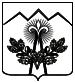 СОВЕТ МАХОШЕВСКОГО СЕЛЬСКОГО ПОСЕЛЕНИЯМОСТОВСКОГО РАЙОНАРЕШЕНИЕ    от  8.02.2017					                                                    № 126 станица МахошевскаяОб утверждении прейскуранта гарантированного перечня услуг по погребению, оказываемых на территории Махошевского сельского поселения Мостовского района с 1 февраля 2017 годаВ соответствии с Федеральным законом от 12 января 1996 года № 8-ФЗ «О погребении и похоронном деле», Законом Краснодарского края от 4 февраля 2004 года № 666-КЗ «О погребении и похоронном деле в Краснодарском крае» (с изменениями и дополнениями), на основании статьи 8 Устава Махошевского сельского поселения Мостовского района, Совет Махошевского сельского поселения Мостовского района р е ш и л:1.Утвердить прейскурант гарантированного перечня услуг по погребению, оказываемых на территории Махошевского сельского поселения Мостовского района с 1 февраля 2016 года.2.Общему отделу администрации Махошевского сельского поселения (Кривонос):1)опубликовать настоящее решение в районной газете «Предгорье»;2)организовать размещение настоящего решения на официальном сайте Махошевского сельского поселения Мостовского района в сети Интернет.3.Признать утратившим силу решение Совета Махошевского сельского поселения от 29 декабря 2015 года № 67 «Об утверждении прейскуранта гарантированного перечня услуг по погребению, оказываемых на территории Махошевского сельского поселения».4. Контроль за выполнением настоящего решения возложить на комиссию по вопросам защиты прав человека и социальным вопросам (Панченко).5.Решение вступает в силу со дня его официального опубликования и распространяет свое действие на правоотношения, возникшие с 1 февраля 2017 года.Глава Махошевского сельского поселения                                                                 С.Н.СтацуновПРИЛОЖЕНИЕУТВЕРЖДЕНрешением СоветаМахошевского сельского поселения Мостовского районаот  8.02.2017   № 126ПРЕЙСКУРАНТгарантированного перечня услуг по погребению,оказываемых на территории Махошевского сельского поселения Мостовского районаГлава Махошевскогосельского поселения                                                                  С.Н.Стацунов№ п/пНаименование услугиСтоимость, руб. с01.02.20171Оформление документов, необходимых для погребения115,592Гроб стандартный, строганный, из материалов толщиной 25-32мм, обитый внутри и снаружи тканью х/б с подушкой из стружки1877,453Инвентарная табличка с указанием ФИО, даты рождения и смерти138,944Доставка гроба и похоронных принадлежностей по адресу, указанному заказчиком377,125Перевозка тела (останков) умершего к месту захоронения603,646Погребение умершего при рытье могилы экскаватором-7Погребение умершего при рытье могилы вручную2442,558ИТОГО предельная стоимость гарантированного перечня услуг по погребению5555,298.1при рытье могилы экскаватором-8.2при рытье могилы вручную5555,29